Horsley Zone 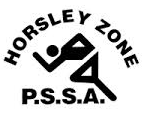 TennisRepresentative2023The SSW Championships is to be held at onMonday20 February, 2023SchoolStudentSmithfield WestJeremy Nguyen Quoc